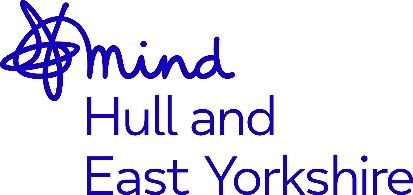 EQUAL OPPORTUNITIES MONITORING FORMAs an equal opportunities and equal access Charity we promote equality of opportunity in employment and aim to ensure that no applicant receives less favourable treatment on the grounds of colour, race, nationality, ethnic origin, gender, sexual orientation, marital status, disability or age.  We need your help to do this and ask that you provide the information below.  It is used for monitoring purposes only; this form will be separated from your application form and not used as part of the selection process. PERSONAL DETAILSGENDERMARITAL STATUSAre you married or in a civil partnership?ETHNIC ORIGINWhich of the following groups to you feel most adequately describes your ethnic origin?NATIONALITYSEXUAL ORIENTATIONRELIGIOUS BELIEFSDISABILITYTo ensure that disabled people compete fairly for jobs at Hull and East Yorkshire Mind it would be helpful if you could tell us if you consider yourself to be disabled.  Under the Disability Discrimination Act, a disability is defined as a physical or mental impairment that has a substantial and long-term adverse impact on the ability to carry out normal day-to-day activities.Surname (Mr/Mrs/Miss/Ms):Forenames:Forenames:Preferred Name:Previous Name(s) (for obtaining references only):  Previous Name(s) (for obtaining references only):  Previous Name(s) (for obtaining references only):  Previous Name(s) (for obtaining references only):  Address:Post Code:       Address:Post Code:       Work tel no:            Work tel no:            Address:Post Code:       Address:Post Code:       Home tel no:       Home tel no:       Address:Post Code:       Address:Post Code:       Mobile No:             Mobile No:             Address:Post Code:       Address:Post Code:       Email address:      Email address:      Date of Birth:       Date of Birth:       Age last Birthday:       Age last Birthday:       MaleFemalePrefer not to sayPrefer to self-describeOption to self-describe, (or provide more information relating to your gender):Option to self-describe, (or provide more information relating to your gender):Option to self-describe, (or provide more information relating to your gender):Option to self-describe, (or provide more information relating to your gender):Option to self-describe, (or provide more information relating to your gender):YesNoPrefer not to sayWhite  English, Welsh, Scottish, Northern Irish, British  Irish                   Gypsy or Irish Traveller  Any other White backgroundMixed or Multiple ethnic groups  White and Black Caribbean  White and Black African            White and Asian  Any other Mixed or Multiple ethnic backgroundAsian or Asian British  Indian  Pakistani            Bangladeshi  Chinese  Any other Asian backgroundBlack, African, Caribbean or Black British  African  Caribbean            White and Asian  Any other Black, African or Caribbean backgroundOther ethnic group  Arab  Any other ethnic group      Prefer to self-describeOption to self-describe:Please state your Nationality:       Do you require a work permit to work in the UK?              YES      NO       BisexualGay / lesbianHeterosexualPrefer not to sayPrefer to self -describeOption to self-describe:Option to self-describe:Option to self-describe:Option to self-describe:BuddhistBuddhistMuslimChristianChristianNon-religious (Atheist, Humanist, etc.)HinduHinduSikhJewishJewishOther Prefer not to sayPrefer not to sayPrefer to self-describeOption to self-describe:Option to self-describe:YesNoPrefer not to say